附表2桃園市政府性別培力、宣導執行成果表(每課程/活動填報1表)問卷調查分析表格式一、量化分析二、質化分析(請以文字陳述活動辦理情況、參與程度、未來課程建議事項等)項次項目資料內容備註1主辦單位政府單位，名稱：               桃園市政府工務局民間單位，名稱：__________分為政府單位或民間單位2協辦單位政府單位，名稱：__________民間單位，名稱：___________分為政府單位或民間單位3年度1104課程/活動日期110.01.115課程/活動名稱機關辦理公共工程監督付款實務6課程/活動對象營造業公會、技師、律師與建築師公會7辦理形式導讀演講、電影賞析與導讀(討論會)、工作坊、讀書會等。8課程/活動類別性別平等政策綱領權力、決策與影響力就業、經濟與福利教育、文化與媒體人身安全與司法 人口、婚姻與家庭健康、醫療與照顧                                   環境、能源與科技性別主流化的發展與運用歷史發展與總體架構工具概念與實例運用性別統計性別影響評估性別預算性別分析性別基礎概念或性別平等意識培力CEDAW其他新興議題9課程/活動簡介(大綱)機關辦理公共工程，因工程具有高風險之性質，偶有廠商因財務、人事之問題而延誤工程進度或導致無法繼續承攬施作。實務中機關為避免面臨契約終止、解除後重新再尋求廠商承攬所生之差價損害、界面差異及冗長採購時程，多選擇由廠商與分包商協議採取監督付款方式，由分包商進場繼續施作，行政院公共工程委員會亦訂定「公共工程廠商延誤履約進度處理要點」，規範機關執行及管理程序。為提升公共工程執行績效、有效解決廠商延誤履約進度問題及交流實務執行經驗，爰辦理本次研討會。為推廣性別平等及消除性別歧視，本研討會特別播映本府社會局製作之性別平等多媒體動畫短片，以本市性別平等政策方針六大面向，分別為人口婚姻與家庭、就業經濟與福利、健康醫療與照顧、人身安全與司法、教育文化與媒體、環境與交通，擇定代表性主題，各製作1支60秒之性平宣導短片，藉由多媒體方式呈現，期望喚起民眾對性別平等議題之重視。請以300字以內文字描述。10參加人數共151人，分別為男性：76人；女性：75人。課程/活動以人數為計，非人次。11相關照片宣導照片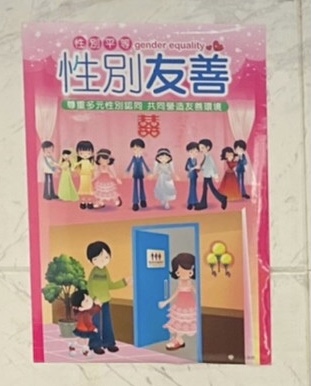 宣導海報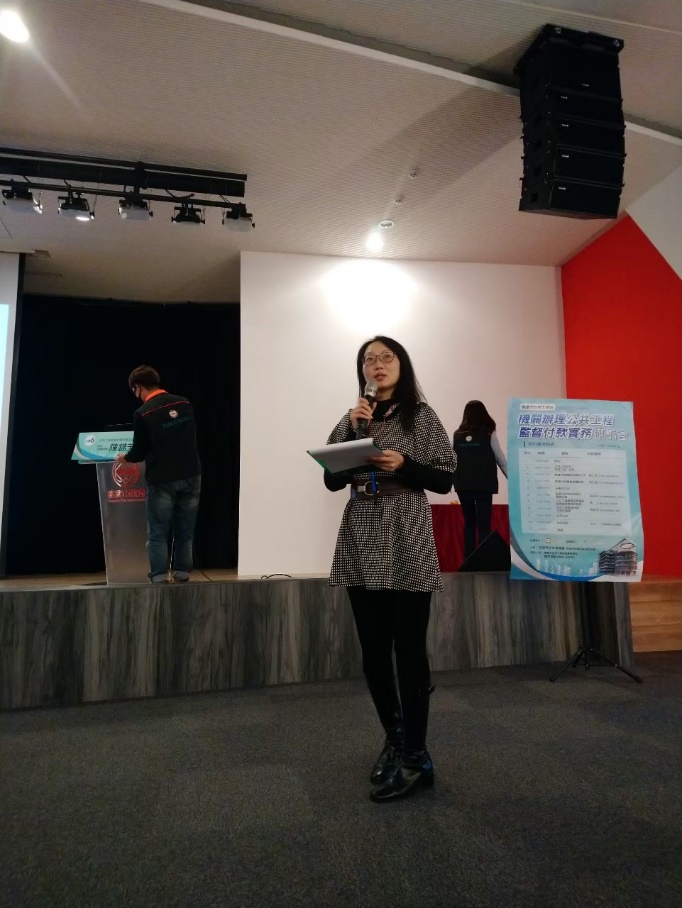 每張照片說明均為50字以內。12相關連結若有網址連結，請填入活動網址。請確認網路連結有效性。13聯絡方式單位名稱：___________聯絡人姓名：___________聯絡人電話：___________請留意個資，勿填列全名及個人手機。14講師資料(1)姓名：(2)職稱： 請述明講師及其職稱。15滿意度分析請參考「問卷調查分析表格式」。需包含統計分析，且需區分男女。16其他1.請附簽到表、講義內容。2.另視實際情況，請檢附計畫書。均檢附電子檔即可。瞭解程度　題次瞭解程度　題次非常瞭解人數(%)瞭解人數(%)普通人數(%)不瞭解人數(%)非常不瞭解人數(%)第1題(簡易題文)合計第1題(簡易題文)男第1題(簡易題文)女第2題(簡易題文)合計第2題(簡易題文)男第2題(簡易題文)女第3題(簡易題文)合計第3題(簡易題文)男第3題(簡易題文)女第4題(簡易題文)合計第4題(簡易題文)男第4題(簡易題文)女第5題(簡易題文)合計第5題(簡易題文)男第5題(簡易題文)女第6題(活動/課程能應用於日常生活或業務中)同意程度非常同意人數(%)同意人數(%)普通人數(%)不同意人數(%)非常不同意人數(%)第6題(活動/課程能應用於日常生活或業務中)合計第6題(活動/課程能應用於日常生活或業務中)男第6題(活動/課程能應用於日常生活或業務中)女實際人數合計  人；男  人(%)、女  人(%)。合計  人；男  人(%)、女  人(%)。合計  人；男  人(%)、女  人(%)。合計  人；男  人(%)、女  人(%)。合計  人；男  人(%)、女  人(%)。合計  人；男  人(%)、女  人(%)。備註如有多題，請自行增列題次。如有多題，請自行增列題次。如有多題，請自行增列題次。如有多題，請自行增列題次。如有多題，請自行增列題次。如有多題，請自行增列題次。